Kære JuniorerNu er det snart blevet tid til at tage på spejdernes lejr, vi har lavet et program fyldt med vilde aktiviteter og fede spejderoplevelser. Det kan i glæde jer til, det bliver en stor oplevelse. Men inden vi mødes er der nogle småting i skal ordne, det kan i læse om nedenfor:
LommepengeHver deltager får et armbånd der er adgangskort til lejren, I får det når vi ankommer til lejren. På armbåndet sidder en chip som kan bruges til at betale i lejrens kiosker og butikker. Selvom I ikke får armbåndet nu, skal i sætte penge ind på chippen allerede nu.Lejren er kontantløs, man skal bruge sit lejr-armbånd (Skejser) til at betale med.I skal indsætte minimum 160 kr. på www.skejser.dkI skal parre jeres armbånd med jeres konto og herefter sætte pengene ind vha. jeres dankort. I skal bruge denne kode til at parre med jeres konto med den chip der sidder på armbåndet:
Læs mere om skejser her:https://spejderneslejr.dk/skejser-sadan-betaler-du-pa-lejren
TelefonSpejderne må ikke have telefon med på lejr. Der er ikke strøm på lejren og der er ikke brug for en telefon.Breve og pakkerI kan sende breve og pakker til spejderne sådan her:>Spejderens navn<Ballerup SpejdergruppeBallerup KommuneUnderlejr Høje-TaastrupSpejdernes lejr 20222644 HedehusenMan kan muligvis også sende en lille gave via www.spejderpost.dkMødestedVi mødes på pæremosehavn Lørdag d. 23. Juli kl. 10:30 hvor vi kører mod lejren i ledernes biler.Husk en madpakke til frokost den første dag!Vi kommer tilbage Søndag d. 31. Juli kl. 12:30 på pæremosehavn. I må meget gerne hjælpe os med at pakke ud og evt. tage et vådt telt med hjem hvis det har regnet.Under lejren er i velkommen til at ringe til lederne hvis der er behov for dette.Jonas: 23369148Katrine: 40452052Eva: 24289356Mette: 20680093Vi ses til fantastisk lejr!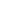 Felix Lykke BlicherFA061C50My Nørgaard LassenBA30704ENilas M. ChristiansenEA360750Luna Friedrichsen Exner9AFB704EVigga Andsager8A35704EJulie Vang Röser9A1D724EJulie Roug1A12754EEva RosenstandCA08024AClara DalDAB40450